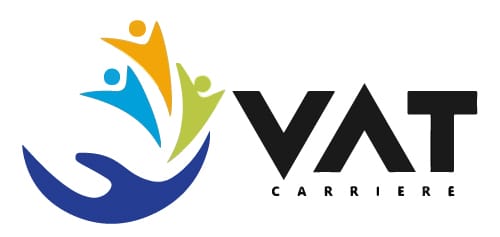 FORMULAIRE - NOMINATION D'UN EMPLOYÉPRIX MEILLEUR EMPLOYÉ DU MOIS Mois : Nom de l’employé désigné : Critères de reconnaissance (Bon coups)Dépassement & prise d’initiative dans son travail Contribution remarquable Améliorations dans son travail Assiduité dans les réunions et formations Réalisation personnelle ou en équipe ayant un effet positif sur l’organisation Bâtisseur de VAT moderne et innovant. Engagement du bénévole à apporter des changements ou de recherche de solutions nouvelles. Joueur d’équipe performante Passionné des clients et partenaires Champion de la simplicité Employé inspirant et humain Critère de reconnaissance choisi (1 à 10) Motif :  Vous devez expliquer le motif spécifique pour lequel vous choisissez ce critère. Sinon cette nomination ne sera pas prise en considération. Nom & prénom du référant : Signature: Cocher si vous désirez rester confidentiel : Merci à tous de votre participation et de votre dévouement. La reconnaissance du meilleur EMPLOYÉ du mois sera un gros succès avec plusieurs projets innovants et inspirants. Retourner le formulaire par courriel : vatcarriere@vatcaariere.com Équipe Ressources HumainesSofia Nassa TaroréVice-Présente – Responsable RH Sofia.nassa@vatcarriere.com 